А Д М И Н И С Т Р А Ц И Я  Г О Р О Д А  Р Ж Е В АТВЕРСКОЙ ОБЛАСТИП О С Т А Н О В Л Е Н И Е27.09.2016			                                                               № 906О закрытии движения автомобильного транспорта 	В связи с проведением 1 октября 2016 года в городе Ржеве Тверской области сельскохозяйственной ярмарки-продажи продукции, произведенной сельскохозяйственными товаропроизводителями, крестьянско-фермерскими и личными подсобными хозяйствами Ржевского района, в соответствии с Федеральным законом от 06.10.2003 № 131-ФЗ «Об общих принципах организации местного самоуправления в Российской Федерации», Положениями Гражданского кодекса Российской Федерации, руководствуясь статьями 42.2 и 46 Устава города Ржева Тверской области, Администрация города Ржева Тверской областиП О С Т А Н О В Л Я Е Т :		1. Временно закрыть движение автомобильного транспорта в городе Ржеве по улице Бехтерева, от пересечения с улицей Ленина до пересечения с улицей Елисеева, на время проведения сельскохозяйственной ярмарки-продажи продукции, произведенной сельскохозяйственными товаропроизводителями, крестьянско-фермерскими и личными подсобными хозяйствами Ржевского района, 01 октября 2016 года с 07.00 часов до 14.00 часов. 2. Рекомендовать МО МВД России «Ржевский» Тверской области (Кукин С.А.) обеспечить общественный порядок и безопасность граждан на месте проведения сельскохозяйственной ярмарки-продажи продукции (Заволжский рынок) 01 октября 2016 года с 07.00 часов до 14.00 часов. 3. Рекомендовать  начальнику  ОГИБДД МО МВД России «Ржевский» Хлопицкому А.В.   обеспечить закрытие движения автомобильного транспорта по улицам, указанным в пункте 1 настоящего постановления, 01 октября 2016 года с 07.00 часов до 14.00 часов. 	4. Настоящее постановление вступает в силу со дня его подписания и подлежит размещению на официальном сайте Администрации города Ржева Тверской области www.rzhevcity.ru в сети Интернет. Глава администрации города Ржева	 				        	         А.В. Ейст 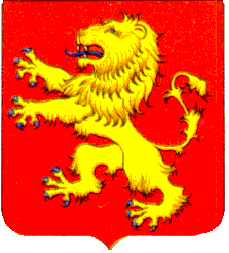 